INDICAÇÃO Nº 8220/2017Indica ao Poder Executivo Municipal e ao setor competente operação “tapa-buracos” na Rua Eliete Madson Pollezi em toda sua extensão no Bairro Conjunto Roberto Romano.Excelentíssimo Senhor Prefeito Municipal, Nos termos do Art. 108 do Regimento Interno desta Casa de Leis, dirijo-me a Vossa Excelência para sugerir que, por intermédio do Setor competente, seja executada operação “tapa-buracos” Rua Eliete Madson Pollezi em toda sua extensão no Bairro Conjunto Roberto Romano, neste município. Justificativa:Conforme pedido de moradores, este vereador foi procurado relatando o estado de degradação da malha asfáltica das referidas vias públicas, fato este que prejudica as condições de tráfego e potencializa a ocorrência de acidentes, bem como o surgimento de avarias nos veículos automotores que por esta via diariamente trafegam. Plenário “Dr. Tancredo Neves”, em 27 de outubro de 2.017.Cláudio Peressim-vereador-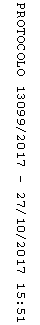 